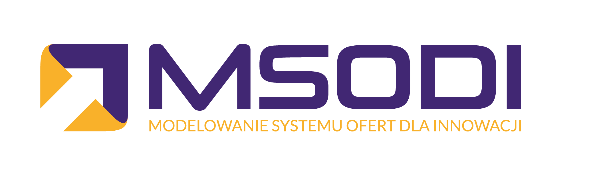 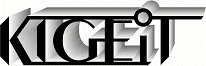 ZGŁOSZENIE NA BEZPŁATNE SZKOLENIEOpłaty reprograficzne (tzw. opłaty od czystych nośników)
MIEJSCE SZKOLENIA:Siedziba Krajowej Izby Gospodarczej Elektroniki i Telekomunikacjiul. Stępińska 22/30; 00-739 WarszawaOświadczam, że:Dane przesłane w formularzu są prawdziwe.Dane podaję dobrowolnie wyłącznie w celu realizacji szkolenia w ramach Projektu KIGEiT Profesjonalizacja proinnowacyjnych usług doradczych partnerstwa Instytucji Otoczenia Biznesu Mazowsza, w szczególności testowania nowych lub ulepszonych usług doradczych o charakterze proinnowacyjnym.Wyrażam zgodę na przetwarzanie danych osobowych zawartych w formularzu dla potrzeb przeprowadzenia i rozliczenia szkolenia.Imię i NazwiskoAdres e-mailNazwa firmy Wielkość firmyNIPTERMINY SZKOLEŃ:Wybieram termin:21 czerwca 2022r. g. 12:00 - 16:1527 czerwca 2022r. g. 12:00 - 16:1520 września 2022r. g. 12:00 - 16:1527 września 2022r. g. 12:00 - 16:15Data: Podpis: